	  توصيف مقررأحكام المواريث  (المستوى السادس)وحدة الجودة والاعتماد الأكاديميكلية الدراسات القضائية والأنظمة قسم الأنظمة 1434 / 1435الكلية : الدراسات القضائية والأنظمة  / القسم الأنظمة .أ ) تحديد المقرر والمعلومات العامة 3 – البرنامج أو البرامج التي يتم تقديم المقرر ضمنها : بكالوريوس الأنظمةب ) أهداف المقرر : 1 ـ يمكن إجمالها فيما يلي : 1 ـ لعلم المواريث مزيد شرف في تعليمه وتعلمه ، و به يحفظ هذا العلم حتى لا يندثر من بين أفراد الأمة الإسلامية.  2- التعرف على أنصبة الرجال والنساء ، وحقوقهم المقدرة شرعاً دون استثناء بنص القرآن الكريم ، أو السنة النبوية ، أو الاجتهاد . 3ـ يتعرف الطالب على أن التركة تتعلق بها حقوق متنوعة .4 ـ معرفة هذا العلم تأهل الطالب لمعرفة  فصل المنازعات بين المتنازعين في قضايا الإرث .  5ـ يتفهم الطالب في علم الميراث عناية الإسلام بالمال ويوجه كل مسلم ألا يبذر ماله وعليه أن يحرص على أن يترك ورثة أغنياء فذلك خير له من أن يدعهم عالة يتكففون الناس وقد نبه إلي ذلك الرسول صلي الله علية وسلم.6-ومن أهداف علم الميراث إن يتعرف المسلم الفرق بين الوصية والميراث ’حيث لا وصية لوارث ’وإنما الوصية لغير الوارث فيما لا يزيد على الثلث.7-على كل مسلم العلم بأنة يحرم شرعاً تمييز أحد الورثة بما يزيد عن حقه الشرعي لما يترتب على ذلك من قطع الصلة بين الأقارب إلا إذا أجاز الورثة تلك الزيادة.8 ـ العناية بهذا العلم تبعث القناعة التامة بباطل من يزعمون بأن المرأة لها حق في الميراث مثل الرجل سواء بسواء .2 – صف باختصار أية خطط  يتم تنفيذها في الوقت الراهن من أجل تطوير وتحسين المقرر  (مثلا: الاستخدام المتزايد للمواد والمراجع التي تعتمد على تكنولوجيا المعلومات أو شبكة الانترنت، والتغييرات في محتوى المقرر بناء على نتائج البحوث العلمية الجديدة في المجال):	- الاستفادة ومتابعة البحوث العلمية 	-استخدام الوسائل الحديثة للعرض وتقسيم الموضوع .  ج ) وصف المقرر: 2 – مكونات المقرر(مجموع ساعات الاتصال في الفصل الدراسي): 3 – دراسة إضافية خاصة/ ساعات تعلم متوقعة من الطلبة  في الأسبوع ( المطلوب هنا المعدل المتوقع للفصل الدراسي  وليس المتطلبات المحددة في كل أسبوع): 4 – تطوير نتائج التعلم في نطاقات أو مجالات التعلملكل مجال من مجالات التعلم الموضحة فيما يلي يجب توضيح :          -  ملخص موجز  للمعرفة أو المهارات  التي صمم المقرر من أجل تطويرها. 	- وصف لاستراتيجيات التعلم المطلوب استخدامها لتطوير تلك المعرفة أو المهارات.        - طرق تقييم الطالب المستخدمة في المقرر لتقييم نتائج التعلم في المجال المعني. أ – المـــــــــــعــرفـــة وصف المعرفة التي سيتم اكتسابها في المقرر:          1-المعرفة والتصور للمواريث2- معرفة الحقوق وكيف تصل إلى مستحقيها  .(ii) استراتيجيات التعليم (التدريس) المطلوب استخدامها لتطوير تلك المعرفة  -المحاضرة   -النقاش(iii) طرق تقييم المعرفة المكتسبة   -الاختيار -النقاشب – المهارات المعرفية (الإدراكية)1 - المهارات المعرفية المطلوب تطويرها:	-القدرة على التحليل	-القدرة على الاستنتاج والتركيب2- استراتيجيات التعلم المستخدمة في تطوير المهارات المعرفية:	- المحاضرة	- حلقة التناقش	- والتكليف بالواجبات .3– طرق تقييم المهارات المعرفية المكتسبة:	- اختبار 	- النقاش		- حل الواجباتج –  مهارات العلاقات البينية (الشخصية)  والمسئولية1 –  وصف لمهارات العلاقات الشخصية مع الآخرين، والقدرة على تحمل المسئولية المطلوب تطويرها:  - القيام بشرح المكتسب كعمل جماعيـ القيام بعمل فردي2 - استراتيجيات التعليم المستخدمة في تطوير هذه المهارات والقدرات:	- الندوات	-التعليم بالوسائل الحديثة3 – طرق تقييم اكتساب الطلبة لمهارات العلاقات الشخصية وقدرتهم على تحمل المسئولية:	- الملاحظة	- المناقشةد – مهارات الاتصال ، وتقنية المعلومات، والمهارات الحسابية (العددية):1 – وصف المهارات العددية ومهارات الاتصال المطلوب تطويرها:       - القدرة على معرفة الموضوع من خلال الاتصال الفعال مع الواقع      - القدرة علي استخدام الوسائل الحديثة2 - استراتيجيات التعليم المستخدمة في تطوير هذه المهارات:	- تشجيع التعاون بين الطلاب في التقعيد والتفريع .3 – طرق تقييم اكتساب الطلبة لمهارات الاتصال ، وتقنية المعلومات، والمهارات الحسابية (العددية): -الملاحظة-المناقشةهـ ) المهارات الحركية  (إن كانت مطلوبة)   لايوجد1 – وصف للمهارات الحركية (مهارات عضلية ذات منشأ نفسي) المطلوب تطويرها في هذا المجال:2 - استراتيجيات التعلم المستخدمة في تطوير المهارات الحركية:3 – طرق تقييم اكتساب الطلبة للمهارات الحركية:5 -  تحديد الجدول الزمني لمهام التقويم التي يتم تقييم الطلبة وفقها خلال الفصل الدراسيد) الدعم المقدم للطلبة .الإجراءات أو الترتيبات المعمول بها لضمان تواجد أعضاء هيئة التدريس من أجل تقديم المشورة والإرشاد الأكاديمي للطالب المحتاج لذلك ( مع تحديد مقدار الوقت – الساعات المكتبية- الذي يتواجد فيه أعضاء هيئة التدريس في الأسبوع):ساعتان مكتبية .هـ ) مصادر التعلم 1 –  الكتاب (الكتب ) الرئيسة المطلوبة: 	- عدة الباحث في أحكام التوارث للشيخ عبد العزيز بن ناصر الرشيد .2 – المراجع الأساسية: 	- التحقيقات المرضية في المباحث الفرضية .	- الفرائض د. عبد الكريم اللاحم .	- الهدية في شرح الرحبية للقاضي رشيد محمد العيشي .             - العذب الفائض شرح عمدة الفارض .لإبراهيم بن عبدالله إبرهيم                                         -كشاف القناع عن متن الإقناع .للشيخ منصور بن يونس البهوتي . 3 – الكتب والمراجع الموصى بها  ( الدوريات العلمية، التقارير... الخ) (يرفق قائمة بذلك):4 – المواد الالكترونية  و مواقع الانترنت ... الخ:5 – مواد تعلم أخرى مثل البرامج التي تعتمد على الكمبيوتر أو الأقراص المضغوطة أو المعايير المهنية أو الأنظمة: و ) المرافق المطلوبة حدد متطلبات المقرر بما في ذلك حجم الفصول والمختبرات (أي عدد المقاعد في الفصول والمختبرات ومدى توافر أجهزة الكمبيوتر .. الخ).1 –  المرافق التعليمية (حجرات المحاضرات والمختبرات .. الخ):2 – أجهزة الكمبيوتر:3 – موارد أخرى (حددها – مثلا: إذا كان مطلوبا معدات مختبر معينة حدد المتطلبات أو أرفق قائمة):ز ) تقييم المقرر وعمليات التحسين: 1 – استراتيجيات الحصول على نتائج الطالب وفعالية التعليم:2 – الاستراتيجيات الأخرى المتبعة في تقييم  عملية التعليم إما عن طريق الأستاذ أو عن طريق القسم .3 – عمليات تحسين التعليم .4 – عمليات التحقق من مستويات إنجاز الطلبة  (مثلا: فحص التصحيح أو الدرجات من قبل عضو هيئة تدريس مستقل لعينة من أعمال الطلبة،  وقيام أستاذ المقرر بتبادل تصحيح عينة من الواجبات أو الاختبارات بصفة دورية  مع  عضو هيئة تدريس آخر لنفس المقرر  في مؤسسة تعليمية أخرى)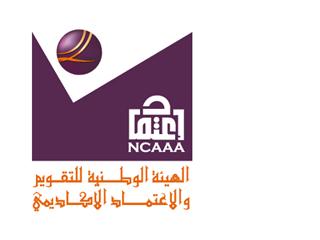              المملكة العربية السعودية الهيئة الوطنية للتقويم والاعتماد الأكاديمي                جامعة أم القرىالمؤسسة التعليمية : جامعة أم القرى1 – اسم المقرر و رقمه : أحكام المواريث – رقمه: 3- 5502118   2 –  الساعات المعتمدة: 34 – اسم عضو هيئة التدريس المسئول عن تدريس  المقرر: حسب الجدول الدراسي .5 – المستوى أو السنة التي سيتم تقديم هذه المقرر فيه: المستوى السادس.6 – المتطلبات المسبقة لهذه المقرر(إن وجدت): لا يوجد .7 – المتطلبات المصاحبة لهذه المقرر(إن وجدت) : لا يوجد . 8 –  مكان تدريس المقرر إن لم يكن في المقر الرئيسي للمؤسسة التعليمية1 – المواضيع المطلوب بحثها وشمولها1 – المواضيع المطلوب بحثها وشمولها1 – المواضيع المطلوب بحثها وشمولها1 – المواضيع المطلوب بحثها وشمولهاالموضوع عدد الأسابيعساعات الاتصالساعات الاتصالاستعراض للنظام الاجتماعي قبل الإسلام ، ونظام الإرث عندهم التعريف بعلم المواريث و مبادئه . فضل علم المواريث وفضل تعلمه . عرض الآيات ومعرفة معانيها ، وكيفية تحقيقها ، للتوازن بين الورثة  .( مع التكليف بحفظها )133  -  التركة والحقوق المتعلقة بها . -  أركان الإرث ، وشروطه- أسباب الأرث ،      وموانعه .  الوارثون من الرجال – الوارثات من النساء  أقسام الأرث133الفروض المقدرة في كتاب الله . مع المسائل التوضيحية . 133- التأصيل  ومعرفة أصول المسائل .( مع المسائل التوضيحية ).. - معرف أحكام الجداتالعصبة : ( تعريفها ، وأقسامها ، والقواعد المنظمة للترجيح بين العصبات ).  (مع المسائل التوضيحية )..1335—   الحجب ( تعريفه ، وأقسامه ). ( مع المسائل التوضيحية) . أحوال الجد والأخوة . مع المسائل التوضيحية .- المسائل ذات الأحوال والأسماء الخاصة : ( الغراوييين ، الأكدرية  ، المشتركة ) . مع المسائل التوضيحية ..1336-  العول ، والرد . مع المسائل التوضيحية         التصحيح ، والنسب الأربعة . مع المسائل التوضيحية ..1337.  قسمة التركات . ( مع المسائل التوضيحية    - القراريط .     - قسمة التركة على الغرماء ( مع المسائل التوضيحية ) .  .                            133- المناسخة . ( مع المسائل التوضيحية )366ميراث الخنثى ( مع المسائل     التوضيحية) .ميراث المفقود .( مع المسائل التوضيحية ).13311 - ميراث الحمل.  (مع المسائل التوضيحية -. ميراث الغرقى ، والهدمى ، والحرقى .     ( مع المسائل التوضيحية) .   _  12-. ميراث ذوي الأرحام . مع المسائل التوضيحية .13313- مراجعة وحل مسائل. 13314 – - مراجعة وحل مسائل. 133المحاضرةالدروس الخاصة أخرى42رقم التقييم طبيعة مهمة التقييم  (مثلا: مقالة، أو اختبار قصير، أو مشروع جماعي، أو اختبار فصلي... الخالأسبوع المستحقنسبة الدرجة إلى درجة  التقييم النهائي1الاختبار نهاية الفصل 1560%2الاختبار الدوري820%3المشاركة والنقاش وواجبات وبحوثكل اسبوعفصلي20%